Please rate on a scale ( 0 to  ) each of the papers in respect of the five criteria indicated in the following tableتكاية خالَ لة (0 تا 10) بؤ هةر يةك لة ثيَنج فاكتةرةكة دابنىَ و لة خانةي ( تيَكرِاي خالَةكان ) هةر ثيَنجيان بنووسةالرجاء اعطاء تقيم من (0 الى 10 ) للمقاييس الخمسة و اكتب مجموعهم في مربع (مجموع النقاط)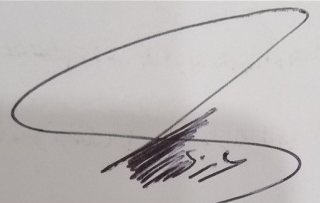 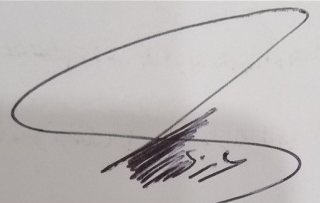 Referee's Research Evaluation Formفؤرمي هةلَسةنطاندني تؤذينةوة / استمارة تقيم الابحاثReferee's Research Evaluation Formفؤرمي هةلَسةنطاندني تؤذينةوة / استمارة تقيم الابحاثReferee's Research Evaluation Formفؤرمي هةلَسةنطاندني تؤذينةوة / استمارة تقيم الابحاثReferee's Research Evaluation Formفؤرمي هةلَسةنطاندني تؤذينةوة / استمارة تقيم الابحاثApplicant's codeرمز طالب الترقيةكؤدي داواكارField of specializationالاختصاصثسثؤريPromotion to the rank of Lecturer الترقية الى درجةبةرزكردنةوة بؤ ثلةيDate of application تأريخ التقديمبةرواري داواكردنPaper codeكؤدي توذينةوةرمز البحثTitle of the publication / Paperناونيشاني توذينةوةعنوان البحثJournal Qualityكواليتي طؤظارأصالة المجلةOriginality of Researchرِةسةنايةتي توذينةوةأصالة البحثContribution to the fieldداهيَنان و زيادكردني زانيارياضافات الى حقل البحثMethodologyرِيَطاي تويَذينةوةطريقة البحثPresentationضؤنيةتي خستنةرِوو و نووسينطريقة العرض و الكتابةMean Pointsتيَكراي خالَةكانمعدل النقاط1The Impact of Financial Information Quality on Investment Decisions: An Applied Study of Private Banks Listed on the Iraqi Stock Exchange877887.62The impact of accounting disclosure on the quality of internal auditor reports86678712345678910 دةستنادات / لايصلح / Unsatisfactory  دةستنادات / لايصلح / Unsatisfactory  دةستنادات / لايصلح / Unsatisfactory  دةستنادات / لايصلح / Unsatisfactory  دةستنادات / لايصلح / Unsatisfactory  دةستنادات / لايصلح / Unsatisfactory بةنرخ / قيم   /Very Goodرِةسةن / أصيل / Outstanding رِةسةن / أصيل / Outstanding رِةسةن / أصيل / Outstanding تؤيَذينةوةي رِةفزكراوتؤيَذينةوةي رِةفزكراوتؤيَذينةوةي رِةفزكراوتؤيَذينةوةي رِةفزكراوتؤيَذينةوةي رِةفزكراوتؤيَذينةوةي رِةفزكراوبؤ ثلةي مامؤستا و ثرؤفيسؤري ياريدةدةربؤ ثلةي ثرؤفيسؤري بؤ ثلةي ثرؤفيسؤري بؤ ثلةي ثرؤفيسؤري 